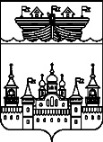 ЗЕМСКОЕ СОБРАНИЕ ВОСКРЕСЕНСКОГО МУНИЦИПАЛЬНОГО РАЙОНА НИЖЕГОРОДСКОЙ ОБЛАСТИРЕШЕНИЕ26 декабря  2019 года	№137О работе клиентской службы в Воскресенском районе УПФР городского округа Семеновский по Нижегородской области по состоянию на 1 декабря 2019 годаВ соответствии с планом работы Земского собрания Воскресенского муниципального района Нижегородской области в 2019 году заслушав и обсудив информацию о работе клиентской службы в Воскресенском районе УПФР по состоянию на 01.12.2019 г.  руководителя клиентской службы  Управления пенсионного фонда РФ в городском округе Семеновский Нижегородской области (межрайонная) О.А.Смирновой,Земское собрание района решило:Информацию о работе клиентской службы в Воскресенском районе УПФР по состоянию на 01.12.2019 г. принять к сведению.Председатель                                                                           Глава местногоЗемского собрания района                                                      самоуправления района                            С.И.Доронин                                                                          Н.В.ГорячевПРИЛОЖЕНИЕ к решению Земского собрания Воскресенского муниципального района Нижегородской области от 26.12.2019 № 137О работе клиентской службы в Воскресенском районе УПФР городского округа Семеновский по Нижегородской области по состоянию на 1 декабря 2019 годаУправление Пенсионного фонда Российской Федерации в городском округе Семеновский Нижегородской области (межрайонное) образовалось 1 декабря 2018 года на основании Постановления Правления  Пенсионного фонда Российской Федерации г. Москва от 07.05.2018г. № 243п  путем присоединения Управления ПФР по Воскресенскому району к Управлению ПФР по городскому округу Семеновский. По состоянию на 01.10.2019г.  Штатная численность Управления составляет 58 человек, в том числе Клиентская служба (на правах отдела) в Воскресенском районе  состоит из 8 человек (без младшего обслуживающего персонала).УПФР в городском округе Семеновский Нижегородской области (межрайонное) обслуживает 21219 человек пенсионеров, в том числе по Воскресенскому  району 6541 человек.На персонифицированном учете состоит 50978 застрахованных лиц, в том числе по Воскресенскому району 13673 застрахованных лиц. За получением сертификата на материнский капитал  за 11 месяцев 2019 года обратилось 178 человек, в том числе по Воскресенскому району 44 человек.За распоряжением МСК обратилось 312 человек, в том числе по Воскресенскому району 71 человек, из них:1)на погашение основного долга и уплаты %  по кредитному займу на приобретение (строительство) жилья — 30 человека;2)на улучшение жилищных условий — 30 человека;3)на образование — 5 человек;4)ежемесячная денежная выплата — 6 человексоответственно на улучшение жилищных условий детей направляется 82% денежных средств материнского капитала.По состоянию на 01.10.2019г.   работающих пенсионеров по Воскресенскому району 934 человека или 14% от общего количества пенсионеров по району.Минимальный размер пенсии в 2019 году составляет 8102 рубля, получателями являются 1076 человек или 16% от общего количества пенсионеров по району.Размер пенсии от 8102 рублей до 13000 рублей получают 2654 человек или 41% от общего количества пенсионеров по району.Размер пенсии свыше 13000 рублей  получают 2811 человек или 43%  от общего количества пенсионеров по району.Средняя пенсия участников ВОвойны составляет 36049 рублей, получателями являются 7 человек.Инвалидов ВОвойны — 3 человека, средний размер пенсии 38900 рублей.Пенсии ниже 8102 рублей  в районе по неработающим пенсионерам нет.Пенсионеры, которые продолжают работать, все «пропущенные» индексации за время работы получат после увольнения.С 01.01.2019 года произведен перерасчет фиксированной выплаты к страховой пенсии по старости и инвалидности лицам, проработавшим не менее 30 календарных лет в сельском хозяйстве и проживают в сельской местности. Перерасчет по сельскому стажу произведен 487 человек, средний размер повышения составил 1334,55 рублей.С 01.01.2019г. страховые пенсии неработающих пенсионеров увеличены на 7,5%. Повышение коснулось всех видов страховых пенсий:-по старости, -по инвалидности, -по случаю потери кормильца.С 01.02.2019г.  произведена индексация ЕДВ (единовременная денежная выплата) — размер индивидуален у каждого получателя. 	Всего получателей ЕДВ-6797 человек, в том числе в Воскресенском районе — 2030 человек.С 01.02.2019г.  произведена индексация  НСУ (набор социальных услуг) он составляет  — 1121,42 руб.С 01.02.2019г.  проиндексирована выплата пособия на погребение   ее размер составил — 5946 руб. 47 коп.С 01.04.2019г. произведена индексация социальных пенсий (пенсия по потере кормильца, дети - инвалиды, инвалиды с детства, граждане у которых нет страхового стажа).По Воскресенскому району 496 человек получателей социальных пенсий. Средний размер выплаты составляет 8421 руб.С 01.08.2019г. произведен перерасчет размера   страховых пенсий без заявления работающим пенсионерам. (934 чел.).В настоящее время Управлением, осуществляется  проверка всех выплатных дел, по которым коэффициент по заработной плате менее 1,2. По Воскресенскому району количество проверяемых дел составляет 3773 человека. Так же проводится проверка выбора наиболее выгодного варианта страховых пенсий по старости назначенным досрочно (многодетным матерям и матерям ребенка-инвалида), это 255 человек, средний размер повышения составляет 290 рублей.Клиентской службой самостоятельно сделано более 500 запросов в различные организации и архивы.Работа проводится в строгом соблюдении пенсионного законодательства.        	По всем вопросам, касающимся начисления пенсий и назначения выплат и доплат, можно обращаться непосредственно в клиентскую службу по Воскресенскому району. Работа с населением проводится в штатном режиме. Руководитель клиентской службы Кротова Татьяна Сергеевна, телефон для справок 9-28-18, 9-49-11